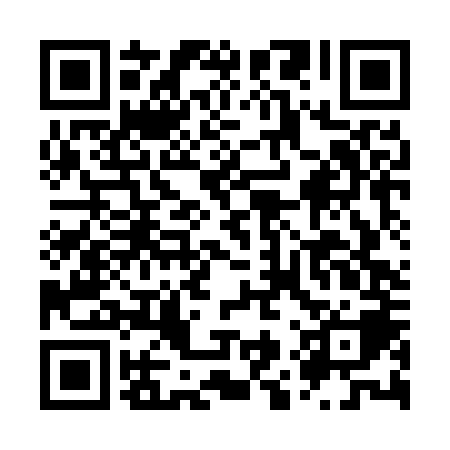 Ramadan times for Araguapaz, BrazilMon 11 Mar 2024 - Wed 10 Apr 2024High Latitude Method: NonePrayer Calculation Method: Muslim World LeagueAsar Calculation Method: ShafiPrayer times provided by https://www.salahtimes.comDateDayFajrSuhurSunriseDhuhrAsrIftarMaghribIsha11Mon5:145:146:2512:323:516:396:397:4712Tue5:145:146:2512:323:516:396:397:4613Wed5:145:146:2512:323:516:386:387:4514Thu5:145:146:2612:313:516:376:377:4415Fri5:145:146:2612:313:516:366:367:4416Sat5:155:156:2612:313:516:366:367:4317Sun5:155:156:2612:313:516:356:357:4218Mon5:155:156:2612:303:516:346:347:4119Tue5:155:156:2612:303:516:346:347:4120Wed5:155:156:2612:303:506:336:337:4021Thu5:155:156:2712:293:506:326:327:3922Fri5:165:166:2712:293:506:316:317:3823Sat5:165:166:2712:293:506:316:317:3824Sun5:165:166:2712:293:506:306:307:3725Mon5:165:166:2712:283:496:296:297:3626Tue5:165:166:2712:283:496:286:287:3527Wed5:165:166:2712:283:496:286:287:3528Thu5:165:166:2712:273:496:276:277:3429Fri5:165:166:2812:273:486:266:267:3330Sat5:175:176:2812:273:486:266:267:3331Sun5:175:176:2812:263:486:256:257:321Mon5:175:176:2812:263:486:246:247:312Tue5:175:176:2812:263:476:236:237:313Wed5:175:176:2812:263:476:236:237:304Thu5:175:176:2812:253:476:226:227:295Fri5:175:176:2812:253:466:216:217:296Sat5:175:176:2912:253:466:216:217:287Sun5:175:176:2912:243:466:206:207:278Mon5:175:176:2912:243:466:196:197:279Tue5:175:176:2912:243:456:196:197:2610Wed5:185:186:2912:243:456:186:187:25